	                Информационный  каталог с перечнем  мероприятий,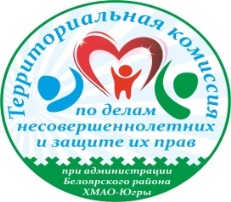      проводимых в учреждениях  Белоярского  района в период  летних каникулИЮЛЬ 2017  года (возрастная категория с 13 до 15 лет)В период летних каникул работают библиотеки города Белоярский1. Детская библиотека - график работы: понедельник – пятница с 11.00 до 18.00 час. Суббота, воскресенье – выходные дни.2. Юношеская библиотека им. А.Н. Ткалуна - график работы: понедельник – пятница с 11.00 до 18.00 час. Суббота, воскресенье – выходные дни.3. Центральная районная библиотека - график работы: понедельник – пятница с 11.00 до 18.00 час. Суббота, воскресенье – выходные дни.С 01 июля – 31 июля 2017 года  Муниципальным казенным учреждением Белоярского района«Молодежный центр «Спутник»будет организовано содействие в трудовой занятости несовершеннолетних в период летних каникул.По всем интересующим вопросам можно обращаться к руководителю МКУ «Спутник» Ординарцевой Анне Ивановне:- по телефону: 8 (34670) 2-17-64;- по адресу: ул. Молодости, дом 2а, г. Белоярский  ХМАО-Югра.Территориальная комиссия по делам несовершеннолетних и защите их прав при администрации Белоярского районаНаш адрес: г. Белоярский, ХМАО - Югра, Тюменская область, Центральная ул., д. 16 Тел. (34670) 6-21-56; 6-21-57 № п/пНаименование меропритияДата и время проведенияМесто проведения,ответственный исполнительг. БЕЛОЯРСКИЙг. БЕЛОЯРСКИЙг. БЕЛОЯРСКИЙг. БЕЛОЯРСКИЙ1«Основы безопасного поведения» профилактическая беседа (12+)15.07.2017Молодежный клуб «Дельфин» МКУ «Молодёжный центр «Спутник» Лоскутова Елена Николаевна,  тел. (34670) 3-77-872«Скажи наркотикам – Нет!» Акция раздача буклетов на улицах города и в пришкольных лагерях (14+)22.07.2017Молодежный клуб «Дельфин» МКУ «Молодёжный центр «Спутник»Лоскутова Елена Николаевна,  тел. (34670) 3-77-873« Школа безопасности» -познавательное мероприятие по предупреждению детского травматизма в лесу, в походе, на воде (12+)05.07.2017Молодежный клуб «Северный» МКУ «Молодёжный центр «Спутник»Сергеева Алена Сергеевна, тел. (34670)2-64-904«Праздник велосипеда» - спортивно- игровая программа с элементами ПДД (12+)22.07.2017Молодежный клуб «Северный» МКУ «Молодёжный центр «Спутник»Сергеева Алена Сергеевна, тел. (34670)2-64-905«Белоярский - жемчужин - Югры»- музыкально-литературный вечер (12+)26.07.2017Молодежный клуб «Северный» МКУ «Молодёжный центр «Спутник»Сергеева Алена Сергеевна, тел. (34670)2-64-906«Здоровым будешь - всё добудешь»- познавательная игровая программа по пропаганде ЗОЖ (12+)29.07.2017Молодежный клуб «Северный» МКУ «Молодёжный центр «Спутник»Сергеева Алена Сергеевна, тел. (34670)2-64-90п. ЛЫХМАп. ЛЫХМАп. ЛЫХМАп. ЛЫХМА7Клуб выходного дня «Если хочешь быть здоров – спортом занимайся!» (12+)09.07.201711.00МБУ «Центр культуры и спорта «Лыхма», Криворучко А.А., тел.(34670) 48-5-578Клуб выходного дня «Всегда и везде вечная слава воде» (12+)16.07.201711.00МБУ «Центр культуры и спорта «Лыхма», Криворучко А.А., тел.(34670) 48-5-579Спортивно-игровая программа «Тяни-толкай» (12+)23.07.201711.00МБУ «Центр культуры и спорта «Лыхма», Криворучко А.А., тел.(34670) 48-5-5710Музыкально-развлекательная  программа «Звезды зажигаются у нас» (12+)26.07.201711.00МБУ «Центр культуры и спорта «Лыхма», Криворучко А.А., тел.(34670) 48-5-5711«Я, ты, он, она – вместе дружная семья» - программа ко Дню семьи (12+)07.07.17 г. Молодежный клуб «Романтик» МКУ «Молодёжный центр «Спутник»Суворова Любовь Николаевна,  тел. (34670) 2-17-6412«Вода не терпит шалостей» - профилактическая беседа (12+)15.07.17 г. Молодежный клуб «Романтик» МКУ «Молодёжный центр «Спутник»Суворова Любовь Николаевна,  тел. (34670) 2-17-64п. СОСНОВКАп. СОСНОВКАп. СОСНОВКАп. СОСНОВКА13«Старые сказки на новый лад» (конкурс мини-спектаклей) (+12)12.07.2017«Дворец детского (юношеского) творчества п. Сосновка», Гаева Елена Геннадьевна, тел. (34670) 2-17-7914Викторина «Русские народные сказки» (+13)14.07.2017«Дворец детского (юношеского) творчества п. Сосновка», Гаева Елена Геннадьевна, тел. (34670) 2-17-7915Веселые старты «От  мала до велика» (+12)18.07.2017«Дворец детского (юношеского) творчества п. Сосновка», Гаева Елена Геннадьевна, тел. (34670) 2-17-7916Велопробег(+12)20.07.2017«Дворец детского (юношеского) творчества п. Сосновка», Гаева Елена Геннадьевна, тел. (34670) 2-17-7917Игра «Зарница» (+12)28.07.2017«Дворец детского (юношеского) творчества п. Сосновка», Гаева Елена Геннадьевна, тел. (34670) 2-17-79п. ВЕРХНЕКАЗЫМСКИЙп. ВЕРХНЕКАЗЫМСКИЙп. ВЕРХНЕКАЗЫМСКИЙп. ВЕРХНЕКАЗЫМСКИЙ18Деловая игра «Знакомство», «Расскажи о себе», направленная на формирование доброжелательного отношения к каждому члену клуба (+14)03.07.2017«Дворец детского (юношеского) творчества п. Верхнеказымский», Шейкина Н.И., тел. (34670) 2-17-7919«Ребята, давайте жить дружно!.. » - беседа, направленная на сплочение коллектива дворового клуба(+12)04.07.2017«Дворец детского (юношеского) творчества п. Верхнеказымский», Шейкина Н.И., тел. (34670) 2-17-7920Беседа «Мы хотим жить» (профилактика табакокурения, наркомании, вредных привычек);Конкурс рисунков;Спортивно-игровая программа на свежем воздухе (+14)05.07.2017«Дворец детского (юношеского) творчества п. Верхнеказымский», Шейкина Н.И., тел. (34670) 2-17-7921Загадки-перевертыши.Игровая программа «Чемпионат неожиданностей (+12)06.07.2017«Дворец детского (юношеского) творчества п. Верхнеказымский», Шейкина Н.И.,  тел. (34670) 2-17-7922Соревнования по футболу.Путешествие по сказке Ершова «Конек-горбунок» (+14)07.07.2017«Дворец детского (юношеского) творчества п. Верхнеказымский», Шейкина Н.И., тел. (34670) 2-17-7923Рыбацкая викторина. Конкурс рисунков на тему «наше лето» (+13)12.07.2017«Дворец детского (юношеского) творчества п. Верхнеказымский», Шейкина Н.И., тел. (34670) 2-17-7924За кулисами театра сатиры и юмора – конкурсно- юмористическая прграмма.Веселые старты(+12)24.07.2017«Дворец детского (юношеского) творчества п. Верхнеказымский», Шейкина Н.И.,  тел. (34670) 2-17-79п. СОРУМп. СОРУМп. СОРУМп. СОРУМ25Цикл мастер-классов «Газетный бум» (12+)15.07 – 23.07.2017МБУ «Центр культуры и спорта» п. Сорум, Большинская М.Ю., тел. (34670) 3-68-2526Развлекательная игра «Детские фантазии» (+13)07.07.2017«Дворец детского (юношеского) творчества п. Сорум»,  Костюк Юлия Леонидовна,  тел. (34670) 2-17-7927«Мой маленький театр» постановка театральной сценки Русская народная сказка . Кукольный театр (+12)11.07.2017«Дворец детского (юношеского) творчества п. Сорум»,  Костюк Юлия Леонидовна,  тел. (34670) 2-17-79с. ПОЛНОВАТс. ПОЛНОВАТс. ПОЛНОВАТс. ПОЛНОВАТ28Литературное состязание «Что? Где? Когда?» (12+)05.07.201711.00Библиотека в с. Полноват МАУК Белоярского района «Белоярская ЦБС»Захарова Анна Андреевна, тел. (34670) 3-36-4029Развлекательное мероприятие «Много конкурсов, затей, приходи играть скорей!» (12+)14.07.201711.00МАУК «СДК  «Родник» с. Ванзеват, Кондина А.В. 30Цикл игровых  развлекательных программ «Время радостных затей» (12+)14 – 26.07.201711.00МКУК «СДК «Родник» с. Полноват,Капуста М.П., тел. (34670) 3-33-55 31Спортивно-игровая программа «Тяни-толкай!» (12+)20.07.201711.00МКУК «СДК «Родник» с. Полноват,Капуста М.П.,  тел. (34670) 3-33-55с. КАЗЫМс. КАЗЫМс. КАЗЫМс. КАЗЫМ32Цикл игровых программ «Играя, учимся дружить» (12+)01 – 18.07.201711.00МКУК «СДК «Прометей» д. Юильск, Потеряева Л.А.33Конкурс-выставка детских работ «Легенды Торума» (12+)03.07 – 18.07.201711.00Этнографический выставочный зал с. Казым», Федотова Елена Терентьевна, 8908884602334Литературный квест «Путешествие по книжному океану» (12+)04.07.2017Библиотека в с.Казым МАУК Белоярского района «Белоярская ЦБС»Рандымова Светлана Ивановна, тел. (34670)3-15-7135Творческая лаборатория «Умелые ручки» (12+)07.07 – 26.07.201711.00МКУК «СДК «Прометей» с. Казым, Шишкина Людмила Александровна, тел.  (34670) 3-14-7036Игровая программа «Радуга лета» (12+)11.07.201711.00МКУК «СДК «Прометей» с. Казым, Шишкина Людмила Александровна, тел.  (34670) 3-14-7037Беседа «Чтобы не было беды» (12+)11.07.201711.00МКУК «СДК «Прометей» д. Нумто, Сергачева А.Г.38Творческая лаборатория «Радуга идей» (12+)11 – 28.07.201711.00МКУК «СДК «Прометей» д. Юильск, Потеряева Л.А.39Игровая программа «Азбука здоровья» (12+)14.07.201711.00МКУК «СДК «Прометей» д. Юильск, Потеряева Л.А.40Театрализованное представление «Путешествие в страну Экология» (12+)17.07.201711.00МКУК «СДК «Прометей» с. Казым, Шишкина Людмила Александровна, тел. (34670) 31-4-70